Standardrutiner: Kalvar8h Åtgärder vid avvikelser – trumsjuka – uppsvälld buk särskilt vänster sidaMål: Upprättad av: Foto: Catarina Svensson1.1Ge kalven en blandning av lika delar matolja och mjölk 1-2 dl (alternativt Yes eller annat milt diskmedel). Avvakta. Om våmsvullnaden inte går ned uteblir. Kontakta besättningsveterinär.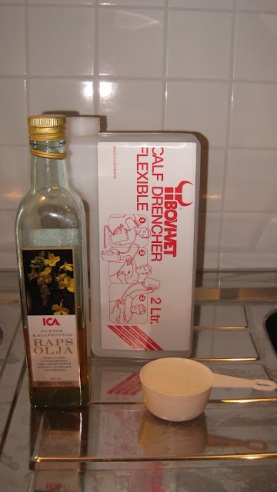 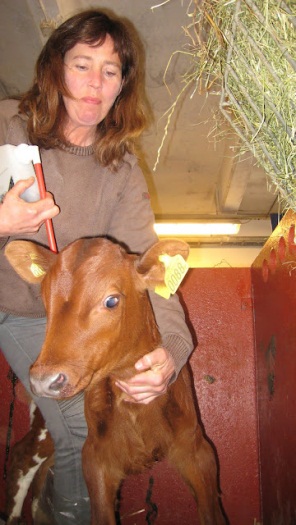 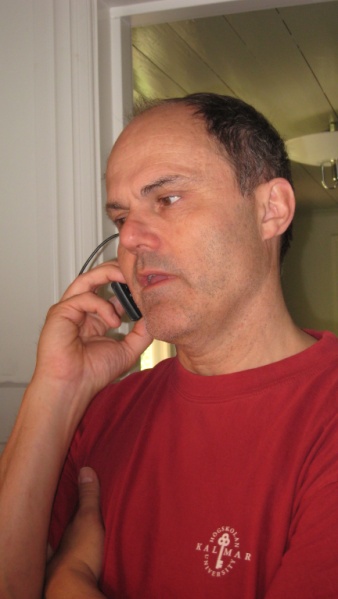 